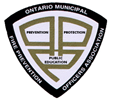 63rd ANNUAL OMFPOA SYMPOSIUM Sponsorship ApplicationCriteria for Applying:1. Any Provincial Fire Department can apply, however must be in good standing with the OMFPOA. If verification of good standing is required you can contact the OMFPOA Treasurer.2. The member attending must be from the Fire Prevention Division; this includes public educators, plans examiners and fire investigators.3. The Chief Fire Prevention Officer must submit a complete application to the OMFPOA Secretary.4. The complete application must be submitted no later than April 30, 2019.Applications can be mailed, faxed or emailed to:Ben TrendleNiagara Falls Fire Department5809 Morrison StreetNiagara Falls, Ontario  L2E 2E8 Telephone: (905) 356-7521 ext 2211 Fax: 905-356-1583 btrendle@niagarafalls.caName of Fire Department Applying:AddressType of Fire Department (Career, Composite, Volunteer)Size of Fire DepartmentName of Fire Prevention OfficerName, rank and position of AttendeeMailing Address of Fire DepartmentFire Department Phone NumberEmail address